Schindler Excellence®Smlouva o údržbě zařízení Číslo smlouvy: HS 54706 E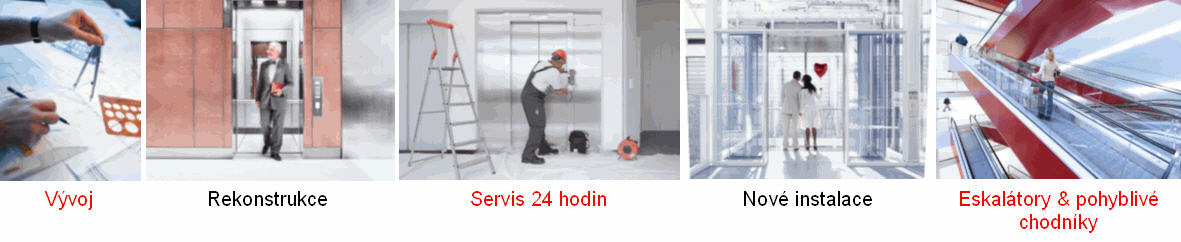 Zahrnuje tyto služby:Údržba typu Standard Schindler e-Alarm®Servisní smlouva číslo:		HS 54706 EČíslo nabídky:			N170308-05Objednatel			Společnost:			Česká republika-Katastrální úřad pro Jihočeský krajSídlo:				Lidická tř.  124/11Město/PSČ			370 86, České BudějoviceIČ/RČ:			00213691	DIČ:				---zastoupená:			Ing. Jiří Vránatel.:				386 713 230kontaktní e-mail:		xxx.xxx@cuzk.czZasílací adresa:		Katastrální úřad pro Jihočeský kraj				Lidická tř.  124/11				370 86, České BudějoviceKontaktní osoba objednatele ve věcech provozních a technickýchjméno a tel.č.:			Ing.Jaroslav Chmelař , xxx xxx xxxkontaktní e-mail:		xxx.xxx@cuzk.czdále jen „Objednatel‘‘ZhotovitelSpolečnost:			Schindler CZ, a.s.Sídlo:				Řevnická 170/4Město PSČ			Praha 5, 155 21Zapsaná v obchodním rejstříku u Městského soudu v Praze, odd. B vl. č. 9174 IČ				27127010DIČ:				CZ 27127010bank.spoj.:			CSOB, a.s.č.účtu:				900476493/0300zastoupená:	Vratislav Simandl, Vedoucí odd. admin. podpory NI/MOD/EI ČR & SR (ve věcech smluvních)	Jiří Řechtáček, Ředitel oblasti (ve věcech smluvních)tel.:	257 293 179fax:				257 293 273dále jen „Zhotovitel“Kontaktní osoba zhotovitele ve věcech provozních a technickýchjméno a tel.č.:			Zdeněk  Gregor , xxx xxx xxxkontaktní e-mail:		xxx.xxx@schindler.comPoruchy hlaste na centrální dispečink Schindler 24/7  tel. 844 844 808Čl. 1	Předmět smlouvyZhotovitel se zavazuje poskytovat Objednateli služby na zařízení v rozsahu sjednaném v čl. 3 této Smlouvy a v souladu s přiloženými všeobecnými obchodními podmínkami Zhotovitele.Čl. 2	Trvání smlouvyDoba trvání této Smlouvy je sjednána do 31.12.2018.Smlouva nabývá účinnosti dne 1.2.2018.Čl.3	Rozsah služebČl.4	Cena4.1	Celková měsíční cena bez DPH za služby uvedené v čl. 3 této Smlouvy činí: 1333,- Kč. Příslušná daň z přidané hodnoty bude účtována dle zákona č. 235/2004 Sb., o dani z přidané hodnoty, v platném znění.V případě, že dojde ke změně sazby DPH, bude tato sazba odpovídajícím způsobem upravena.4.2	Zhotovitel má právo jednostranně upravit cenu na základě navýšení nákladů způsobených změnami norem, předpisů, vyhlášek a zákonů s účinností 2 měsíce po odeslání písemného avíza Objednateli. Nevyjádří-li Objednatel písemně do 1 měsíce po obdržení avíza svůj nesouhlas se změnou ceny, platí, že nová cena byla dohodnuta.4.3	Další úprava ceny pouze dle přiložených všeobecných obchodních podmínek.	Čl. 5	Platební podmínky/ fakturace5.1     	Frekvence plateb: Čtvrtletně 5.2		Zhotovitel vystaví daňový doklad dle zákona č. 235/2004 Sb., o dani z přidané hodnoty, v platném znění) vždy k 15. dni 2. měsíce platebního období, jímž vyúčtuje smluvní cenu služeb.5.3 	Mimořádné práce provedené nad rozsah sjednaný touto Smlouvou, včetně materiálu a náhradních dílů bude Zhotovitel fakturovat po jejich dokončení v běžných zakázkových sazbách, které mohou obsahovat přirážku za práci přesčasovou, o svátcích či ve dnech pracovního klidu. Mimořádnou prací se vždy rozumí provedení oprav vyvolaných vandalismem, nesprávným použitím nebo vnějším vlivem (voda, oheň, blesk atd.), jakož i oprav vyloučených ze sjednaného rozsahu servisních prací a oprav poruch mimo sjednané pracovní hodiny. Zásahy způsobené zneužitím nebo nesprávným použitím nouzového volání se účtují podle aktuálních výdajů a vzniklých nákladů.5.4	Objednatel prohlašuje, že objekty uvedené v této Smlouvě o dílo nejsou považovány za stavby dle §48 zákona 235/2004 Sb. a nesplňují tak podmínky pro uplatnění snížené sazby DPH. Současně se Objednatel zavazuje Zhotovitele bez zbytečného odkladu informovat o případné změně rozhodných skutečností, k níž by došlo v době platnosti této Smlouvy.         5.5	Objednatel souhlasí se zasíláním daňových dokladů (faktur) v elektronické podobě na email: xxx.xxx@cuzk.cz . Na základě tohoto ujednání nebude zhotovitel posílat tištěné daňové doklady.Čl. 6	Záruční podmínky 6.1	V případě, že je předmětem Smlouvy nové zařízení Schindler bude záruka poskytována v souladu se Smlouvou na dodávku a instalaci zařízení. Během záruky nebudou záruční opravy fakturovány.6.2	Zhotovitel je vázán záručními podmínkami pouze pokud byly uhrazeny všechny pohledávky za  instalaci zařízení, v opačném případě mohou být Objednateli fakturovány i záruční opravy a materiál.6.3	V případě provedení servisních oprav poskytuje Zhotovitel záruku 6 měsíců na provedené práce a 24 měsíců na instalovaný materiál mimo materiálu podléhajícímu běžnému opotřebení.Čl. 7	Ostatní ujednání7.1	Všeobecné obchodní podmínky ve verzi 9.1.2017 jsou nedílnou součástí této Smlouvy a blíže upravují práva a povinnosti obou Smluvních stran, vč. zajištění převzatých smluvních závazků. Smluvní strany prohlašují, že se jimi cítí být vázány. V případě rozporu mezi ustanoveními této Smlouvy a všeobecnými obchodními podmínkami mají přednost ustanovení této Smlouvy.7.2	Smluvní strany se dohodly, že veškerá oznámení, výzvy, notifikace, sdělení apod. podle této Smlouvy musí být písemná a zaslána prostřednictvím poštovní přepravy, a to na adresu příslušné Smluvní strany uvedenou v záhlaví této Smlouvy. Pokud dojde ke změně těchto adres u některé ze Smluvních stran, je tato Smluvní strana povinna neprodleně oznámit druhé Smluvní straně tuto změnu, a to způsobem dle tohoto bodu Smlouvy.7.3	Tato Smlouva je podepsána ve 3 vyhotoveních, z nichž dvě obdrží zhotovitel a zbývající jedno objednatel. Pro vznik Smlouvy se vyžaduje dohoda o celém jejím obsahu, změny lze provést pouze písemně, formou dodatků. Smlouva nabývá platnosti dnem doručení řádně podepsaného stejnopisu této Smlouvy Zhotoviteli.7.4	Smluvní strany se dohodly, že se právní vztahy vzniklé mezi nimi touto Smlouvou řídí  zákonem č. 89/2012 Sb., (občanský zákoník) v platném znění a dalšími právními předpisy ČR.7.5	Zhotovitel bude zajišťovat náhradní díly po dobu 20 let od data uvedení do provozu příslušných výtahových instalací Schindler. To se nevztahuje na moduly obsahující elektronické komponenty. Při ukončení jejich dostupnosti nebo podpory jiných náhradních dílů ze strany externích dodavatelů, nabídne Zhotovitel Objednateli placená opatření, která budou sloužit k zajištění provozu instalace / instalací. Ceny náhradních dílů budou dle standartního ceníku výrobců nebo dodavatelů.7.6	Zhotovitel přebírá demontované náhradní díly, použitý olej a maziva do svého vlastnictví a na vlastní náklady zajišťuje jejich řádnou likvidaci.7.7	Na přání Objednatele vydá Zhotovitel vyměněné náhradní díly, použitý olej, či maziva. V tomto případě je Objednatel odpovědný za jejich řádnou likvidaci na vlastní náklady.7.8	Zhotovitel nebude od uvízlých pasažérů požadovat sdělení jejich osobních údajů, a to ani v případě zneužití systému z jejich strany.7.9	Zhotovitel podpisem této smlouvy uděluje objednateli svůj výslovný souhlas se zveřejněním smluvních podmínek obsažených v této smlouvě v rozsahu a za podmínek vyplývajících z příslušných právních předpisů (zejména zák. č. 106/1999 Sb., o svobodném přístupu k informacím, ve znění pozdějších předpisů).7.10 Na tuto smlouvu (dodatek smlouvy) se vztahuje povinnost uveřejnění prostřednictvím registru smluv dle zákona č.340/2015 Sb., o zvláštních podmínkách účinnosti některých smluv, uveřejňování těchto smluv a o registru smluv (zákon o registru smluv). Smluvní strany se dohodly, že uveřejnění smlouvy dle zákona o registru smluv zajistí objednatel.Objednatel tímto potvrzuje, že obdržel všeobecné obchodní podmínky přiložené k této Smlouvě jako její nedílnou součást, že se s obsahem Smlouvy a všeobecnými obchodními podmínkami seznámil, jejich obsahu rozumí a s jejich obsahem souhlasí.Příloha 1: Všeobecné obchodní podmínky společnosti SchindlerVerze 9.1.2017Provádění službyPokud není v popisu služeb dohodnuto jinak, Zhotovitel sjednané služby provádí v pracovních dnech od 7:00 do 15:30 hod. Zhotovitel zaměstnává školené servisní techniky a zajišťuje nástroje a měřící přístroje, které jsou pro poskytování sjednaných služeb nezbytné.VýjimkyPokud není v popisu služeb dohodnuto jinak, údržba, jejíž provedení bylo nutné na základě zásahu vyšší moci, nesprávného používání instalace / instalací nebo nevhodného zacházení s ní, přetěžování, vandalismu, požár, působení vody, vlhkosti nebo přepětí v napájecí síti, není součástí dohodnutých služeb. Ze sjednaných služeb Zhotovitele jsou dále vyloučeny případy technického zhodnocení, výměna žárovek v kabině, šachtě a ve strojovně, úpravy povrchů komponent jako např. nátěry a výměny dekorativních prvků, čištění budov, kabiny a dveří, kompletní čištění eskalátorů, zejména schodnic a palet, a dále úpravy, které jsou vyžadované novou právní úpravou, doporučeny nebo nařízeny odpovědnými kontrolními orgány, nebo nezávaznými technickými normami. Ve struktuře sjednání služeb Zhotovitele dále nejsou zahrnuty práce na údržbě kabelů elektrického napájení nebo telefonních a datových kabelů pro e-alarm a elektronické monitorování. Pokud dojde k porušení telefonního spojení, není Zhotovitel po dobu trvání poruchy povinna poskytovat příslušné služby (e-alarm a elektronické monitorování). Vyproštění předmětů se účtují dle aktuální hodinové zúčtovací sazby pouze Objednateli smlouvy, a to i v případě požadavků třetích stran. Práva k předmětům duševního vlastnictví Zhotovitel může za účelem rozšíření funkčnosti řídícího software instalovaného na instalaci ("Řídicí software") instalovat dodatečná zařízení nebo software, pokud se jedná o zařízení nebo software vhodné pro připojení k servisnímu zařízení, přičemž taková dodatečná zařízení nebo software bude neustále majetkem Zhotovitele a Zhotovitel je může při ukončení této Smlouvy z místa instalace odstranit.Objednatel Zhotoviteli uděluje právo připojit elektronickou cestou dodatečné servisní zařízení k instalaci, a dále Zhotoviteli poskytuje plný přístup za účelem odečítání, použití a aktualizaci dat vytvořených řídícím software.Majetková práva týkající se dálkového monitorovacího systémuPokud bude Zhotovitel instalovat systém dálkového monitorování Servitel ®, poskytuje jej Objednateli na dobu trvání Smlouvy. Tento systém zůstává majetkem Zhotovitele a slouží k dočasným účelům. Při ukončení Smlouvy Zhotovitel systém dálkové monitorování odinstaluje.Povinnosti ObjednateleAby byl Zhotovitel schopen sjednané služby poskytovat, musí Objednatel Zhotoviteli umožnit kdykoli přístup ke všem součástem instalace / instalací. Stavební úpravy, které by mohly ohrozit činnost instalace / instalací, musí být v dostatečné předstihu oznámeny Zhotoviteli. Objednatel je dále povinen hlásit veškeré závady, škody a úpravy bezprostředně poté, kdy se o nich dozví. Provozovatelem instalace / instalací je i nadále Objednatel. Právní závazky vzniklé Objednateli z tohoto postavení nejsou touto Smlouvou dotčeny. Objednatel určí osobu / -y  (jméno, příjmení, adresa, telefon) oprávněnou /- é   jeho jménem ověřovat výkazy pracovníků Zhotovitele. V případě neurčení oprávněné osoby strany sjednávají vyvratitelnou domněnku, že výkazy pracovníků Zhotovitele jsou bezvadné a odpovídají skutečnosti.Odměňovánía. Platební podmínkyDohodnutá odměna pokrývá vyslání technika, cestovní náklady a dobu jízdy spojené s výkonem služeb popsaných v této Smlouvě.Dohodnutá lhůta splatnosti faktury je 14 dní. Pro případ prodlení Objednatele s úhradou peněžitých závazků sjednávají smluvní strany smluvní pokutu ve výši 0,05% z dlužné částky za každý den prodlení. b. Úprava odměny o nárůst indexu "inflace" nebo „nominální průměrná mzda“ zveřejňovaným Českým statistickým úřadem Vzhledem ke skutečnosti, že mzdové náklady tvoří hlavní část odměny za služby podle této smlouvy, je zhotovitel oprávněn dohodnutou odměnu jednou ročně navýšit, a to však pouze na základě údajů zveřejněných Českým statistickým úřadem o míře inflace nebo o míře nárůstu indexu průměrných nominálních mezd, podle toho, který index zaznamenal v předchozím roce větší nárůst. Upravená odměna bude poprvé vyúčtována v měsíci následujícím po zveřejnění obou indexů a bude doúčtována zpětně za daný rok počínaje měsícem leden. Indexy jsou dostupné na internetových stránkách Českého statistického úřadu "www.czso.cz".Právo přerušení poskytování služebZhotovitel je oprávněn pozastavit služby bez dopadu na povinnost Objednatele řádně hradit sjednané peněžité závazky za sjednané plnění, pokud Objednatel nedokáže poskytnout přístup do zařízení nebo platit faktury v době splatnosti. Vlastník zařízení je zodpovědný za jakékoli selhání zařízení během takového pozastavení služeb, jakož i z toho vzniklé škody a zbavuje se jakýchkoli nároků vůči Zhotoviteli. Před obnovením služeb po takovém pozastavení Zhotovitel provede samostatný technický audit na náklady Objednatele.ReklamaceZhotovitel provede sjednané služby řádně, včas a na dohodnutém místě. V případě, že Zhotovitel nesplní tuto povinnost, může Objednatel, za zákonem stanovených podmínek, žádat snížení ceny. Svépomoc může Objednatel realizovat jen v naléhavých případech ohrožení bezpečnosti provozu Zařízení, nebo aby se zabránilo hrozící škodě. Další reklamační požadavky jsou - v závislosti na následujícím odstavci 9 - vyloučeny.OdpovědnostStrany dohodly na limitování odpovědnosti Zhotovitele za škodu tak, že celková odpovědnost Zhotovitele za jakékoli škody je vždy za kalendářní rok omezena do výše ve Smlouvě sjednané roční odměny. Zhotovitel nenese žádnou odpovědnost za ušlý zisk a za nepřímé škody nebo následné škody.Vyšší mocZhotovitel není odpovědný za plnění svých závazků v případě poruch vyplývajících z okolností, které nebylo možné předvídat, a které jsou mimo kontrolu Zhotovitele, např. zásah vyšší moci, úřední rozhodnutí, válka anebo přírodní katastrofa.Změna vlastnictvíObě strany se zavazují veškerá práva a povinnosti z této Smlouvy převést na své právní nástupce. V případě změny vlastníka budovy lze Smlouvu k datu změny vlastnictví výjimečně vypovědět písemnou výpovědí ve formě doporučeného dopisu s výpovědní lhůtou v délce 60 dnů. Nebude-li Smlouva takto ukončena, nese původní majitel/Objednatel nadále odpovědnost za úhradu sjednané smluvní ceny.Předčasné ukončeníTato Smlouva zavazuje obě smluvní strany dodržet dohodnutou dobu trvání Smlouvy. V případě závažného porušení Smlouvy (tj. neplacení smluvní ceny za servis, neprovádění sjednané služby), může kterákoliv ze stran této Smlouvy odstoupit. Pokud se však některá strana rozhodne tuto Smlouvu ukončit před datem jejího řádného ukončení jinak, než odstoupením od Smlouvy z důvodu závažného porušení Smlouvy, dohodly se smluvní strany na tom, že ukončující strana zaplatí druhé straně náhradu škody ve výši 50% částky, která se měla fakturovat za údržbu, kterou zbývá vyfakturovat do řádného ukončení Smlouvy, a to na základě poslední faktury a slev poskytnutých klientovi na dobu trvání Smlouvy.   Místo jurisdikcePříslušnost a pravomoc soudu je dána místem sídla Zhotovitele.  RůznéUzavřením této Smlouvy pozbývají platnosti veškeré dříve uzavřené Smlouvy a dohody týkající se předmětu plnění této Smlouvy. V případě jakýchkoli rozporů mezi těmito Všeobecnými obchodními podmínkami a předcházejícími částmi Smlouvy, mají přednost předcházející části Smlouvy před Všeobecnými obchodními podmínkami.Vyhotovil: Fast  VáclavVýtahy: Lidická 124/11, České Budějovice (osobní) Přehled služeb zahrnutých v paušální ceně preventivní údržba Schindler kontrola funkčnosti a nepoškozenosti zařízenímazáníčištění klece výtahu, strojovny a suché prohlubně od provozních nečistotdispečink pro hlášení poruch 24hod/7dníkontrola funkčnosti systému havarijní komunikacekontrola funkčnosti zařízení pro vyproštění pasažérůnástup na opravu nejpozději do 4 hodin v pracovní dny od 7:00 do 15:30 od nahlášení na dispečink Schindler tel. 844 844 808vyproštění uvízlých osob s nástupem na vyproštění nejpozději do 60 min od nahlášení na dispečink 24hod/7dníPřehled služeb na objednávkuodborná asistencepráce na opravách a údržbě, které přesahují rozsah služeb podle této Smlouvy, cenu dodaných dílů a materiálu hradí Objednatel Zhotoviteli samostatně. HZS pracovníka  v pracovní dny od 7:00 do 15:30 je 775 ,-Kč bez DPH/1hod., mimo pracovní dobu od 15:30 do 7:00 vč. víkendů a svátků je HZS navýšena o 70%.zásahy způsobené zneužitím nebo nesprávným použitím nouzového volání se účtují podle aktuálních výdajů a vzniklých nákladůodborná zkouška dle ČSN 27 4007inspekční prohlídky dle ČSN 27 4007provozní prohlídky dle ČSN 27 4002nástup na opravu v prodloužené pracovní době 7:00 až 22:00 hod vč. víkendů a svátkůon-line informační systém Dashboardgarantovaná funkčnost zařízení po dobu 98,5% provozního časuproškolení dozorce 1x/2roky/osoba/výtahvýměna nefunkčních žárovek a pojistek v kleci výtahu během pravidelné kontroly a preventivní údržby zařízeníVýměna akumulátoru pro automatickou evakuaci po uplynutí 24 měsícůPřehled zařízeníPřehled zařízeníPřehled zařízeníPřehled zařízeníPřehled zařízeníPřehled zařízeníPřehled zařízeníPřehled zařízeníUmístěníSAP čísloOznačení zařízeníPočet stanicNosnostCena bez DPH / měsícDPHCena včetně DPH/měsícLidická 124/11, České Budějovice10650080osobní6675 kg1 333,-280-,1613,-Služby dle předmětu smlouvy DPH 21%:Služby dle předmětu smlouvy DPH 21%:Služby dle předmětu smlouvy DPH 21%:Služby dle předmětu smlouvy DPH 21%:Služby dle předmětu smlouvy DPH 21%:1 333,-280,-1613,-Celkem Kč:Celkem Kč:Celkem Kč:Celkem Kč:Celkem Kč:1 333,-280,-1613,-Místo a Datum:České Budějovice 31.1.2018České Budějovice 31.1.2018České Budějovice 31.1.201831.1.201831.1.201831.1.2018Jiří ŘechtáčekŘeditel oblastiJiří ŘechtáčekŘeditel oblastiJiří ŘechtáčekŘeditel oblastiPodpis:Ing.Jiří Vránaředitel úřaduIng.Jiří Vránaředitel úřaduIng.Jiří Vránaředitel úřaduVratislav SimandlVedoucí odd. admin. podpory NI/MOD/EI ČR & SRVratislav SimandlVedoucí odd. admin. podpory NI/MOD/EI ČR & SRVratislav SimandlVedoucí odd. admin. podpory NI/MOD/EI ČR & SRObjednatelObjednatelObjednatelZhotovitelZhotovitelZhotovitelFormulář kontaktů osob jednajících za smluvní stranyFormulář kontaktů osob jednajících za smluvní stranyFormulář kontaktů osob jednajících za smluvní stranyFormulář kontaktů osob jednajících za smluvní stranyZákazník: Katastrální úřad pro Jihočeský kraj, Katastrální pracoviště České Budějovice, Lidická tř.  124/11, České Budějovice Katastrální úřad pro Jihočeský kraj, Katastrální pracoviště České Budějovice, Lidická tř.  124/11, České Budějovice Katastrální úřad pro Jihočeský kraj, Katastrální pracoviště České Budějovice, Lidická tř.  124/11, České BudějoviceKontaktní osoba zákazníkapro podpis smlouvy a smluvní záležitostiJménoPříjmeníTitulKontaktní osoba zákazníkapro podpis smlouvy a smluvní záležitostiJaroslavChmelařIng.Kontaktní osoba zákazníkapro podpis smlouvy a smluvní záležitostiFunkceTelefonEmailKontaktní osoba zákazníkapro podpis smlouvy a smluvní záležitostivedoucí oddělení hospodářské správyXxx xxx xxxxxx.xxx@cuzk.czAdresa výtahu:Lidická 124/11, České BudějoviceLidická 124/11, České BudějoviceLidická 124/11, České BudějoviceKontakt v budově instalace (technik, recepční atd.)JménoPříjmeníTitulKontakt v budově instalace (technik, recepční atd.)JaroslavChmelařIng.Kontakt v budově instalace (technik, recepční atd.)FunkceTelefonEmailKontakt v budově instalace (technik, recepční atd.)vedoucí oddělení hospodářské správyXxx xxx xxxxxx.xxx@cuzk.czTechnická správa (objednávky oprav / technické záležitosti)JménoPříjmeníTitulTechnická správa (objednávky oprav / technické záležitosti)JaroslavChmelařIng.Technická správa (objednávky oprav / technické záležitosti)FunkceTelefonEmailTechnická správa (objednávky oprav / technické záležitosti)vedoucí oddělení hospodářské správyXxx xxx xxxxxx.xxx@cuzk.czKontaktní osoba za Schindler CZ, a.s. JménoPříjmeníTitulKontaktní osoba za Schindler CZ, a.s. Zdeněk Gregor Kontaktní osoba za Schindler CZ, a.s. FunkceTelefonEmailKontaktní osoba za Schindler CZ, a.s. Oblastní vedoucí servisuXxx xxx xxxxxx.xxx@schindler.com